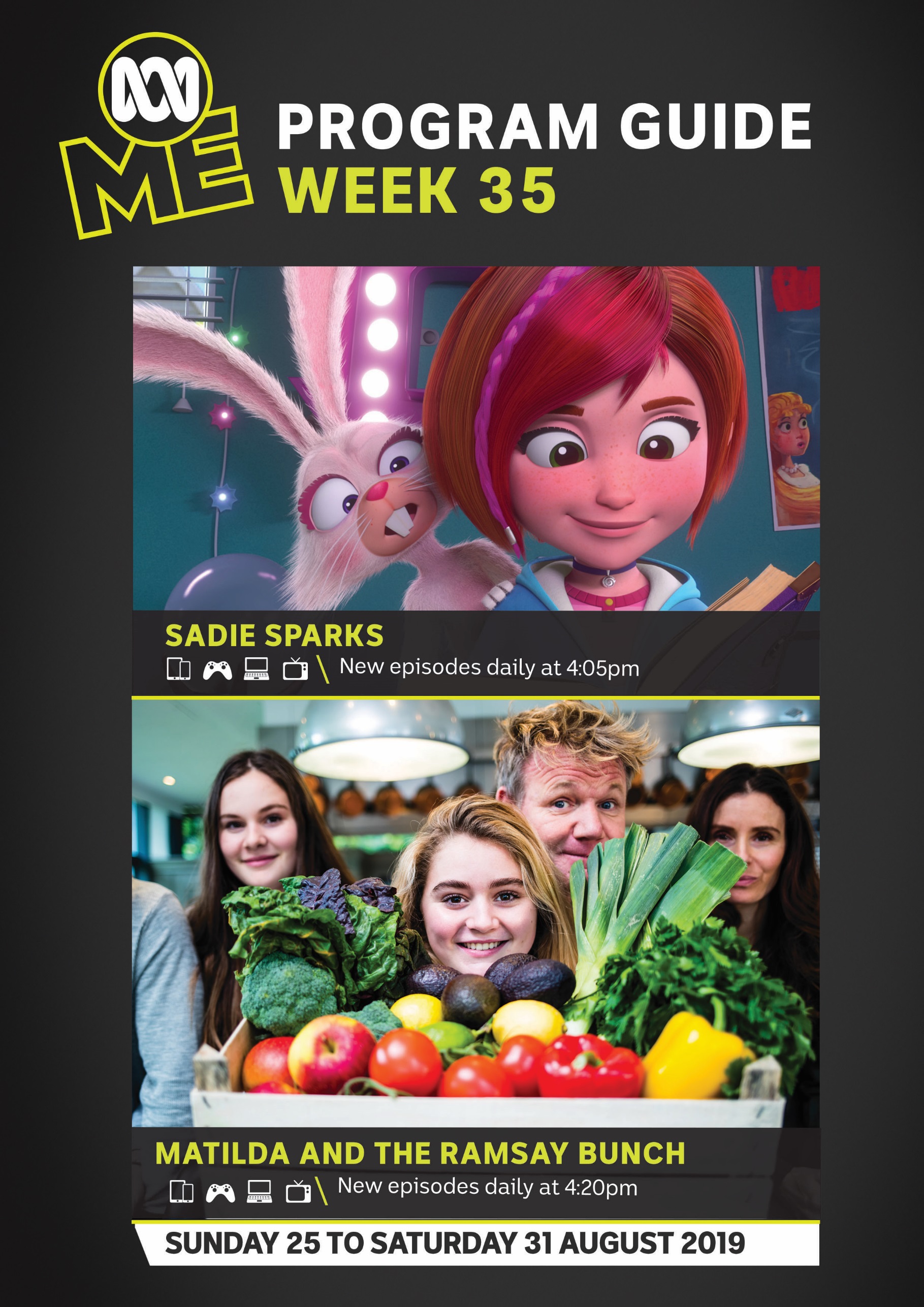 IndexProgram Guide	3Sunday, 25 August 2019	3Monday, 26 August 2019	8Tuesday, 27 August 2019	13Wednesday, 28 August 2019	18Thursday, 29 August 2019	23Friday, 30 August 2019	28Saturday, 31 August 2019	32Marketing Contacts	36Program GuideSunday, 25 August 2019Monday, 26 August 2019Tuesday, 27 August 2019Wednesday, 28 August 2019Thursday, 29 August 2019Friday, 30 August 2019Saturday, 31 August 20195:30amWinston Steinburger And Sir Dudley Ding Dong(CC,Repeat,G)5:40amPaper Port(Repeat,G)5:55amOddbods(Repeat,G)6:00amDanger Mouse(Repeat,G)6:10amTashi(CC,Repeat,G)6:25amThe Wild Adventures of Blinky Bill(CC,Repeat,G)6:40amSheZow(CC,Repeat,G)6:55amDennis And Gnasher Unleashed(CC,Repeat,G)7:10amSpongo, Fuzz and Jalapena(CC,Repeat,PG,This program is rated PG, parental guidance is recommended for viewers under fifteen years.)7:20amTotal DramaRama(CC,Repeat,G)7:30amKung Fu Panda: Legends Of Awesomeness(Repeat,PG,This program is rated PG, parental guidance is recommended for viewers under fifteen years.)7:55amAll Hail King Julien(CC,Repeat,PG,This program is rated PG, parental guidance is recommended for viewers under fifteen years.)8:20amDragons: Race To The Edge(CC,Repeat,PG,This program is rated PG, parental guidance is recommended for viewers under fifteen years.)8:40amMiraculous: Tales Of Ladybug And Cat Noir(CC,Repeat,G)9:05amThe Fairly OddParents(Repeat,G)9:25amThe Inbestigators(CC,Repeat,G)9:55am100 Things To Do Before High School(CC,Repeat,G)10:15amHank Zipzer(CC,Repeat,G)10:40amThe Next Step(CC,Repeat,G)11:00amMake It Pop(CC,Repeat,G)11:25amIce Stars(CC,Repeat,G)11:55amOperation Ouch!(CC,Repeat,G,This program shows medical procedures. In an emergency ring 000 for help)12:20pmOfficially Amazing(Repeat,G)12:35pmOfficially Amazing(Repeat,G)12:50pmHorrible Histories(CC,Repeat,PG,This program is rated PG, parental guidance is recommended for viewers under fifteen years.)1:20pmBear Grylls: Survival School(CC,Repeat,PG,This program is rated PG, parental guidance is recommended for viewers under fifteen years.,For some of these activities you need to ask for an adult's permission. Do not try doing them on your own.)1:45pmFangbone!(CC,Repeat,G)1:55pmDanger Mouse(Repeat,G)2:10pmThe Adventures Of Figaro Pho(CC,Repeat,G)2:20pmSuper Dinosaur(CC,Repeat,PG,This program is rated PG, parental guidance is recommended for viewers under fifteen years.)2:45pmStacked! Unpacked3:10pmHow To Do Stuff Good(CC,Repeat,G,For some of these activities you need to ask for an adult's permission. Do not try doing them on your own.)3:20pmGet It Together!(CC,Repeat,G)3:45pmThe Zoo(CC,Repeat,G)4:00pmThe New Adventures Of Figaro Pho(CC,Repeat,G)4:05pmSadie Sparks4:20pmMatilda And The Ramsay Bunch(G)4:35pmGood Game Spawn Point: Snack Size(CC)4:40pmHardball(CC,Repeat,G)5:00pmLittle Lunch(CC,Repeat,G)5:15pmSpongo, Fuzz and Jalapena(CC,PG,This program is rated PG, parental guidance is recommended for viewers under fifteen years.) Final5:25pmTotal DramaRama(CC,Repeat,G)5:40pmLost in Oz(CC,G)6:05pmTeenage Mutant Ninja Turtles: Bat In The Belfry(Repeat,PG,This program is rated PG, parental guidance is recommended for viewers under fifteen years.)Mikey befriends two odd new Superheroes, Wingnut and Screwloose!6:30pmMythbusters Junior: Space Special - Scream/Fire Extinguisher Jet Pack(CC,PG,This program is rated PG, parental guidance is recommended for viewers under fifteen years.)The Junior MythBusters team tackles two extra-terrestrial tall tales, can you use a fire extinguisher as a space jetpack and can you really not hear a scream in space?7:15pmOfficially Amazing(Repeat,G)The magnificent Moffat brothers return to Officially Amazing hoping to break yet another motoring record. There's a can-crushing record from China. And our Officially Competitive rivals take issue with some toilet tissue.7:30pmThunderbirds Are Go: Signals (Part Two)(PG,This program is rated PG, parental guidance is recommended for viewers under fifteen years.)To recover a missing escape pod, International Rescue members split up on missions in space and at the bottom of the ocean.7:55pmThe Penguins Of Madagascar: Operation: Plush & Cover/ Happy King Julien Day!(CC,Repeat,G)When stuffed Mort dolls become popular at the zoo, Julien gets jealous and gets them recalled./ Maurice bribes the zoo animals to celebrate 'King Julien Day' by offering them candy. Only Skipper refuses to go along.8:15pmThe Fairly OddParents: Cosmonopoly/Hero Hound(Repeat,G)Timmy, his dad, and fairies get stuck in a board game created by Cosmo. / Timmy wishes Sparky would get a chance to be heroic. Dad thinks he can talk to animals.8:40pmTeenage Mutant Ninja Turtles: The Moons Of Thalos 3(Repeat,PG,This program is rated PG, parental guidance is recommended for viewers under fifteen years.)When the Team crash lands on an ice moon along with the enemy, they must put their differences aside to survive.9:00pmNumb Chucks: Moment Of Tooth(CC,Repeat,G)Dr Sinister returns and plants a mind-control tooth in Dilweed's mouth.9:15pmAtomic Puppet: Media Darling(CC,Repeat,G)Joey and AP compete with a new hair salon for media attention.9:25pmTeenage Fairytale Dropouts: A Giant Sized Ego(CC,Repeat,G)Jeremiah, Fury and Trafalgar form a band, but Jeremiahs ego gets out of hand, breaks up the band and threatens to break up their friendship.9:40pmJamie's Got Tentacles!: The Blub Empire (Part 1)(Repeat,G)Jamie's Dad must see to some business on the other end of the galaxy and asks his son to take his place on the throne while he's away. Jamie stands in as King, with Erwin by his side.9:50pmNowhere Boys(CC,Repeat,PG,This program is rated PG and includes supernatural themes. Parental guidance is recommended for younger viewers.)The talisman is missing - Jake and Felix are at loggerheads as to where it is. Could Saskia be to blame? Meanwhile, Andy meets a cloaked figure while trying to find a way out of negative space. 10:20pmrage(Repeat,PG,Some of the music clips in this show may not be appropriate for everyone watching ABC ME. If you're under fifteen you should check with an adult before watching this next show.)Wall-to-wall music videos, from new releases to classics and the long-forgotten.2:20amABC ME Programs Resume At 5.30am5:30amWinston Steinburger And Sir Dudley Ding Dong(CC,Repeat,G)5:40amPaper Port(Repeat,G)5:55amOddbods(Repeat,G)6:00amDanger Mouse(Repeat,G)6:10amTashi(CC,Repeat,G)6:25amThe Wild Adventures of Blinky Bill(CC,Repeat,G)6:40amSheZow(CC,Repeat,G)6:55amDennis And Gnasher Unleashed(CC,Repeat,G)7:10amSpongo, Fuzz and Jalapena(CC,Repeat,PG,This program is rated PG, parental guidance is recommended for viewers under fifteen years.)7:20amTotal DramaRama(CC,Repeat,PG,This program is rated PG, parental guidance is recommended for viewers under fifteen years.)7:30amKung Fu Panda: Legends Of Awesomeness(Repeat,G)7:55amThe Deep(CC,Repeat,G)8:20amBottersnikes And Gumbles(CC,Repeat,G)8:35amWAC: World Animal Championships(CC,Repeat,G)9:00amWow That's Amazing(CC,Repeat,G,Some of these experiments can be dangerous.  Do not try them without the help of an adult.)9:25amMy Year 12 Life(CC,Repeat,PG)10:00amMathXplosion(CC,Repeat,G)10:05amLook Kool(CC,Repeat,G)10:25amLet's Kick Sum Maths(CC,Repeat,G)10:30amMathXplosion(CC,Repeat,G)10:35amWow That's Amazing(CC,Repeat,G,Some of these experiments can be dangerous.  Do not try them without the help of an adult.)10:55amScience Max! Experiments At Large(CC,Repeat,G,Some of these experiments can be dangerous.  Do not try them without the help of an adult.)11:20amChemistry: Challenges And Solutions(CC,Repeat,G)11:45amAgainst All Odds: Inside Statistics(CC,Repeat,PG,This program is rated PG, parental guidance is recommended for viewers under fifteen years.,This program contains animal treatment that may concern some viewers)12:00pmWhat's For Dinner?(CC,Repeat,G)12:10pmSally Bollywood(CC,Repeat,G)12:20pmScream Street(Repeat,G)12:35pmThe Adventures Of Figaro Pho(CC,Repeat,G)12:40pmKuu Kuu Harajuku(Repeat,G)12:55pmThe Day My Butt Went Psycho!(CC,Repeat,G)1:15pmJamillah and Aladdin(Repeat,G)1:30pmAnnedroids(Repeat,G)Final1:50pmMake It Pop(CC,Repeat,G)2:20pmDegrassi: The Next Generation(CC,Repeat,PG)2:40pmThe Next Step(CC,Repeat,G)3:00pmTeenage Boss(CC,Repeat,G)3:30pmBarney's Barrier Reef(CC,Repeat,G)4:00pmThe New Adventures Of Figaro Pho(CC,Repeat,G)4:05pmSadie Sparks4:20pmMatilda And The Ramsay Bunch(G)4:35pmStacked!4:40pmHardball(CC,Repeat,G)5:05pmSchool Of Rock(CC,Repeat,G)5:25pmTotal DramaRama(CC,Repeat,G)5:40pmLost in Oz(CC,G)6:05pmTeenage Mutant Ninja Turtles: The Super Shredder(Repeat,PG,This program is rated PG, parental guidance is recommended for viewers under fifteen years.)For the first time, the Turtles encounter something they cannot defeat - the Super Shredder!6:25pmBTN Newsbreak(CC)Find out what's going on in the world with a news bulletin designed for children, featuring stories that are relevant and easy to understand.6:30pmOfficially Amazing(CC,Repeat,G)Today's show features world record attempts from an incredible contortionist; a pair of martial artists who can smash wood mid-air, and upside down; and a unicycling trick golfer!7:00pmHorrible Histories(CC,Repeat,G,The program contains themes appropriate to a teenage audience. Some parents may consider it inappropriate for younger children.)Some Vikings attack a monastery but can't remember why, Crimewatch BC tries to solve the murder of Julius Caesar, and prepare to be confused by the Egyptian Hieroglyphics song.7:30pmShaun The Sheep: The Rounders Match(Repeat,G)The Flock and the Pigs are playing a high-spirited game of rounders. Shaun steps up to the plate - will he score the winning run? Will the Pigs' foul-play prevent victory? Or will the Farmer discover what they're up to?7:35pmThe Penguins Of Madagascar: Paternal Egg-Stinct/ Assault & Batteries(CC,Repeat,G)Marlene discovers a lost egg, King Julien is jealous, and wants to raise the egg to be his second in command./ When Skipper steals the batteries to Julien's stereo, he sets off a wild chase around the zoo.8:00pmThe Fairly OddParents: A Boy And His Dog-Boy/Crock Blocked(Repeat,G)Timmy wishes Sparky was a human. Timmy becomes a dog and has to convince Sparky to change back to canine form. / Timmy wishes Mr Crocker would disappear. Crocker becomes invisible. Dad thinks the house is haunted.8:20pmTeenage Mutant Ninja Turtles: Weird World Of Wyrm(Repeat,PG,This program is rated PG, parental guidance is recommended for viewers under fifteen years.)When Casey discovers a hypercube, he unleashes a 4th dimensional being: Wyrm.8:45pmNumb Chucks: Kung Fear(CC,Repeat,G)When Buford finds out that Dilweed and Fungus are terrified of dryer lint, he hatches a linty plan to drive them out of Ding-A-Ling Springs for good.8:55pmAtomic Puppet: Big Blowout(CC,Repeat,G)AP becomes more aggressive and bossy after being hit by the slime of a mucus-spewing monster.9:10pmTeenage Fairytale Dropouts: Unhappy Birthdays(CC,Repeat,G)It's Fury's birthday and every year her aunt, the Sugar Plum Fairy, always comes to FairyTale Estates and throws a party for Fury. But her aunt still treats Fury like a little kid and the party will be a huge embarrassment.9:20pmJamie's Got Tentacles!: The Blurb Empire (Part 2)(Repeat,G)Jamie leads the Blarb armies under his cousin Molby's control as the latter has become King of Blarb. Taking advantage of the means at his disposal, Jamie is reluctant to get rid of the Vloks.9:35pmNowhere Boys(CC,Repeat,PG,This program is rated PG and includes supernatural themes. Parental guidance is recommended for younger viewers.)The gang discover Andy is trapped in Negative Space due to Alice hacking Andy's spell; and Alice lures Oscar to the river and offers to cast a spell to make him walk again.10:00pmrage(Repeat,PG,Some of the music clips in this show may not be appropriate for everyone watching ABC ME. If you're under fifteen you should check with an adult before watching this next show.)Wall-to-wall music videos, from new releases to classics and the long-forgotten.11:00pmABC ME Programs Resume At 5.30am5:30amWinston Steinburger And Sir Dudley Ding Dong(CC,Repeat,G)5:40amPaper Port(Repeat,G)5:55amOddbods(Repeat,G)6:00amDanger Mouse(Repeat,G)6:10amTashi(CC,Repeat,G)6:25amThe Wild Adventures of Blinky Bill(CC,Repeat,G)6:35amSheZow(CC,Repeat,G)6:50amStacked!(Repeat)6:55amDennis And Gnasher Unleashed(CC,Repeat,G)7:10amSpongo, Fuzz and Jalapena(CC,Repeat,G)7:20amTotal DramaRama(CC,Repeat,G)7:30amKung Fu Panda: Legends Of Awesomeness(Repeat,PG,This program is rated PG, parental guidance is recommended for viewers under fifteen years.)7:55amThe Deep(CC,Repeat,G)8:20amBottersnikes And Gumbles(CC,Repeat,G)8:30amWAC: World Animal Championships(CC,Repeat,G)8:55amWow That's Amazing(CC,Repeat,PG,This program is rated PG, parental guidance is recommended for viewers under fifteen years.,Some of these experiments can be dangerous.  Do not try them without the help of an adult.)9:25amMy Year 12 Life(CC,Repeat,PG)10:00amBTN(CC)10:25amWhere in the World?(CC,Repeat,G)10:40amIn My Shoes: China(CC,Repeat,G)10:45amFierce Earth(CC,Repeat,PG,This program is rated PG, parental guidance is recommended for viewers under fifteen years.)11:15amMumbai - Inside Dharavi(CC,Repeat,G)11:45amMumbai - Slum Redevelopment Challenge(CC,Repeat,G)12:00pmWhat's For Dinner?(CC,Repeat,G)12:10pmSally Bollywood(CC,Repeat,G)12:20pmScream Street(Repeat,G)12:35pmThe Adventures Of Figaro Pho(CC,Repeat,G)12:40pmKuu Kuu Harajuku(Repeat,G)12:55pmThe Day My Butt Went Psycho!(CC,Repeat,G)1:15pmJamillah and Aladdin(Repeat,G)1:25pmEve(CC,Repeat,PG,This program is rated PG, parental guidance is recommended for viewers under fifteen years.)1:55pmMake It Pop(CC,Repeat,G)2:20pmDegrassi: The Next Generation(CC,Repeat,PG)2:40pmThe Next Step(CC,Repeat,G)3:00pmTeenage Boss(CC,Repeat,G)3:30pmBarney's Barrier Reef(CC,Repeat,G)4:00pmThe New Adventures Of Figaro Pho(CC,Repeat,G)4:05pmSadie Sparks4:20pmMatilda And The Ramsay Bunch(G)4:35pmStacked!4:40pmHardball(CC,Repeat,G)5:05pmSchool Of Rock(CC,Repeat,PG,This program is rated PG, parental guidance is recommended for viewers under fifteen years.)5:25pmTotal DramaRama(CC,Repeat,G)5:40pmLost in Oz(CC,G)6:05pmTeenage Mutant Ninja Turtles: Darkest Plight(Repeat,PG,This program is rated PG, parental guidance is recommended for viewers under fifteen years.)The Turtle team hunts for their Sensei, but soon realise they are being hunted as well.6:25pmBTN Newsbreak(CC)Find out what's going on in the world with a news bulletin designed for children, featuring stories that are relevant and easy to understand.6:30pmOfficially Amazing(CC,Repeat,G)Today, our heroes face a challenge that combines bravery and bakery. Plus, bottle-opening helicopters, outrageous acrobatics, supersonic motorised surfboards and, of course, the dreaded Gunge Tank of Doom.7:00pmHorrible Histories(CC,Repeat,G)The Stuarts are confused by the newly-discovered drink of tea, a Viking funeral ends in a massive fight, a child evacuated in the Blitz thinks farm animals are monsters, and some cowboys sing about life in the Wild West.7:30pmShaun The Sheep: Film Night(Repeat,G)Bitzer discovers Shaun watching old home movies in the barn. However, they don't like everything they see! Things get heated as the pair try to outdo each other by showing embarrassing clips from each other's past.7:35pmThe Penguins Of Madagascar: Penguiner Takes All/ Two Feet High And Rising(CC,Repeat,G)The penguins compete against the lemurs in a game of capture the flag. For some mysterious reason the lemurs keep beating them to the flag./ Mort is kicked out of the lemur habitat after he touches King Julien's feet.8:00pmThe Fairly OddParents: Weirdos On A Train/Tons Of Timmy(Repeat,G)Dad and Crocker make a deal. As a result, Crocker becomes best friends with Dinkleberg. / Timmy wishes up 5000 Timmys for the Planet of the Dads. The Timmys kidnap Cosmo and Wanda.8:20pmTeenage Mutant Ninja Turtles: The Outlaw Armaggon(Repeat,PG,This program is rated PG, parental guidance is recommended for viewers under fifteen years.)When Lord Dregg hires a bounty hunter to destroy the Turtles, the team flees to an abandoned space station.8:45pmNumb Chucks: Tour Evildoer(CC,Repeat,G)The Chucks think there's an evil doer hiding on the Ding-A-Ling Springs tour bus. So, they take over the tour in an effort to locate the sneaky suspect.8:55pmAtomic Puppet: Quick Draw(CC,Repeat,PG,This program is rated PG, parental guidance is recommended for viewers under fifteen years.)The battle lines are drawn when Joey and AP face an evil comic book artist who can make his drawings come to life.9:10pmTeenage Fairytale Dropouts: Splank'd(CC,Repeat,G)'Splanking' (pulling pranks) is the new craze at school but Jeremiah doesn't think it's a very nice thing to do. When he finally succumbs to peer pressure his Splank backfires and angers an ogre.9:20pmJamie's Got Tentacles!: Jamie Turns Back Time(Repeat,G)When Eye-Contact and Gratchett capture Jamie, the latter decides to break the rule that forbids Blarbs from travelling back in time and reappears at the very moment the General decides to devour him in the first place.9:35pmNowhere Boys(CC,Repeat,G)Alice has destroyed the talisman and everyone is in shock - now they have absolutely no way of getting Andy back. Whilst the gang debate this, a figure emerges from the bush... 10:00pmrage(Repeat,PG,Some of the music clips in this show may not be appropriate for everyone watching ABC ME. If you're under fifteen you should check with an adult before watching this next show.)Wall-to-wall music videos, from new releases to classics and the long-forgotten.11:00pmABC ME Programs Resume At 5.30am5:30amWinston Steinburger And Sir Dudley Ding Dong(CC,Repeat,G)5:40amPaper Port(Repeat,PG,This program is rated PG, parental guidance is recommended for viewers under fifteen years.)5:55amOddbods(Repeat,G)6:00amDanger Mouse(Repeat,G)6:10amTashi(CC,Repeat,G)6:25amThe Wild Adventures of Blinky Bill(CC,Repeat,G)6:35amSheZow(CC,Repeat,G)6:50amStacked!(Repeat)6:55amDennis And Gnasher Unleashed(CC,Repeat,PG,This program is rated PG, parental guidance is recommended for viewers under fifteen years.)7:10amSpongo, Fuzz and Jalapena(CC,Repeat,PG,This program is rated PG, parental guidance is recommended for viewers under fifteen years.)7:20amTotal DramaRama(CC,Repeat,PG,This program is rated PG, parental guidance is recommended for viewers under fifteen years.)7:30amKung Fu Panda: Legends Of Awesomeness(Repeat,G)7:55amThe Deep(CC,Repeat,G)8:20amBottersnikes And Gumbles(CC,Repeat,G)8:35amWAC: World Animal Championships(CC,Repeat,G)9:00amWow That's Amazing(CC,Repeat,G,Some of these experiments can be dangerous.  Do not try them without the help of an adult.)9:25amMy Year 12 Life(CC,Repeat,PG)10:00amHistory Hunters(CC,Repeat,G)10:25amBTN Specials(CC)10:40amThe House In Session(CC,Repeat,G)10:45amAustralia's Prime Ministers(CC,Repeat,G)10:55amSmall Hands In A Big War(CC,Repeat,PG,This program is rated PG, parental guidance is recommended for viewers under fifteen years.)11:20amExploring The Past(CC,Repeat,G)11:30amDates That Made History(CC,Repeat,PG,This program is rated PG, parental guidance is recommended for viewers under fifteen years.)12:00pmWhat's For Dinner?(CC,Repeat,G)12:10pmSally Bollywood(CC,Repeat,G)12:20pmScream Street(Repeat,G)12:35pmThe Adventures Of Figaro Pho(CC,Repeat,G)12:40pmKuu Kuu Harajuku(Repeat,G)12:55pmThe Day My Butt Went Psycho!(CC,Repeat,G)1:15pmJamillah and Aladdin(Repeat,G)1:25pmEve(CC,Repeat,PG,This program is rated PG, parental guidance is recommended for viewers under fifteen years.)1:55pmMake It Pop(CC,Repeat,G)2:20pmDegrassi: The Next Generation(CC,Repeat,PG)2:40pmThe Next Step(CC,Repeat,G)3:00pmTeenage Boss(CC,Repeat,G)3:30pmBarney's Barrier Reef(CC,Repeat,G)4:00pmThe New Adventures Of Figaro Pho(CC,Repeat,G)4:05pmSadie Sparks4:20pmMatilda And The Ramsay Bunch(G)4:35pmStacked!4:40pmHardball(CC,Repeat,G)5:05pmSchool Of Rock(CC,Repeat,PG,This program is rated PG, parental guidance is recommended for viewers under fifteen years.)5:25pmTotal DramaRama(CC,Repeat,G)5:40pmLost in Oz(CC,PG,This program is rated PG, parental guidance is recommended for viewers under fifteen years.)6:05pmTeenage Mutant Ninja Turtles: The Power Inside Her(Repeat,PG,This program is rated PG, parental guidance is recommended for viewers under fifteen years.)A concerned Donnie tests April to discover her psychic abilities are rapidly growing in power.6:25pmBTN Newsbreak(CC)Find out what's going on in the world with a news bulletin designed for children, featuring stories that are relevant and easy to understand.6:30pmOfficially Amazing(CC,Repeat,G)Olympic skeet shooter Amber Hill attempts to smash a world record; as does a 1.5 tonne digger. Mr Cherry and Sizzling Steve battle it out for the championship and a record featuring chopsticks and marshmallows.7:00pmHorrible Histories(CC,Repeat,G)King Charles I sends someone else to get married for him, a new recruit regrets joining the Georgian Army, and Queen Cleopatra reveals her weird beauty secrets.7:30pmShaun The Sheep: Fossils(Repeat,G)Bitzer has a map and a nose for hidden treasure - especially when it's a bone! This time he has unearthed more than he can chew. Shaun and The Flock get stuck in to help discover what he has found.7:35pmThe Penguins Of Madagascar: The Hidden/ Kingdom Come(CC,Repeat,G)Marlene goes over to meet the newest zoo animal, and then she mysteriously disappears. The penguins and lemurs attempt to rescue her. When Julien is taken to the zoo infirmary Maurice is left in charge.8:00pmThe Fairly OddParents: Let Sleeper Dogs Lie/Cat-Astrophe(Repeat,G)Crocker tries to trigger Sparky with a secret word. / Catman confuses Sparky for his old arch-nemesis Dogman.8:20pmTeenage Mutant Ninja Turtles: Riddle Of The Ancient Aeons(Repeat,PG,This program is rated PG, parental guidance is recommended for viewers under fifteen years.)The Turtles find themselves on a planet of pure evil.8:45pmNumb Chucks: Big Foot Fungus(CC,Repeat,G)The Chucks and Buford are on their way to a friend's birthday party. When Fungus runs into the woods for a bathroom break, he inadvertently swaps places with an identical-looking baby Big Foot.8:55pmAtomic Puppet: Atomic Goo(CC,Repeat,PG,This program is rated PG, parental guidance is recommended for viewers under fifteen years.)Joey and AP accidentally superglue themselves together, leaving them stuck in superhero form.9:10pmTeenage Fairytale Dropouts: A Rotten Job(CC,Repeat,G)Trafalgar gets an after school job working at his dad's magic shop being a magician at kids parties.9:20pmJamie's Got Tentacles!: Never Bet With A Blurb(Repeat,G)After a misguided wager Jamie is forced to swallow Erwin. Indeed, betting is very serious business throughout the galaxy and if Jamie doesn't keep his word his family will be dishonored and forced to live in exile.9:35pmNowhere Boys(CC,Repeat,PG,This program is rated PG and includes supernatural themes. Parental guidance is recommended for younger viewers.)Sam and Roland have swapped bodies during the memory-wiping spell. Will the gang realise the truth before it's too late?10:00pmrage(Repeat,PG,Some of the music clips in this show may not be appropriate for everyone watching ABC ME. If you're under fifteen you should check with an adult before watching this next show.)Wall-to-wall music videos, from new releases to classics and the long-forgotten.11:00pmABC ME Programs Resume At 5.30am5:30amWinston Steinburger And Sir Dudley Ding Dong(CC,Repeat,G)5:40amPaper Port(Repeat,PG,This program is rated PG, parental guidance is recommended for viewers under fifteen years.)5:55amOddbods(Repeat,G)6:00amDanger Mouse(Repeat,G)6:10amTashi(CC,Repeat,G)6:25amThe Wild Adventures of Blinky Bill(CC,Repeat,G)6:35amSheZow(CC,Repeat,G)6:50amStacked!(Repeat)6:55amDennis And Gnasher Unleashed(CC,Repeat,G)7:10amSpongo, Fuzz and Jalapena(CC,Repeat,G)7:20amTotal DramaRama(CC,Repeat,PG,This program is rated PG, parental guidance is recommended for viewers under fifteen years.)7:30amKung Fu Panda: Legends Of Awesomeness(Repeat,PG,This program is rated PG, parental guidance is recommended for viewers under fifteen years.)7:55amThe Deep(CC,Repeat,G)8:20amBottersnikes And Gumbles(CC,Repeat,G)8:30amWAC: World Animal Championships(CC,Repeat,G)8:55amWow That's Amazing(CC,Repeat,G,Some of these experiments can be dangerous.  Do not try them without the help of an adult.)9:20amMy Year 12 Life(CC,Repeat,PG)9:50amLet's Go!(Repeat,G)10:00amSally & Possum(CC,Repeat,G)10:15amEveryday English(CC,Repeat,G)10:20amSame But Different(CC,Repeat,G)10:25amBTN(CC,Repeat)10:50amMy Life(CC,Repeat,G)11:20am199 Little Heroes(CC,Repeat,G)11:25amPlay By Play(CC,Repeat,G)11:30amSpark: Fire Up Your Future(CC,Repeat,G)11:35amSocial Media Me(CC,Repeat,G)11:45amPocket Compass(CC,Repeat,G)12:00pmWhat's For Dinner?(CC,Repeat,G)12:10pmSally Bollywood(CC,Repeat,G)12:20pmScream Street(Repeat,G)12:35pmThe Adventures Of Figaro Pho(CC,Repeat,G)12:40pmKuu Kuu Harajuku(Repeat,G)12:55pmThe Day My Butt Went Psycho!(CC,Repeat,G)1:15pmJamillah and Aladdin(Repeat,G)1:25pmEve(CC,Repeat,PG,This program is rated PG, parental guidance is recommended for viewers under fifteen years.)1:55pmMake It Pop(CC,Repeat,G)2:20pmDegrassi: The Next Generation(CC,Repeat,PG)2:40pmThe Next Step(CC,Repeat,G)3:00pmNippers(CC,Repeat,G)3:30pmBarney's Barrier Reef(CC,Repeat,G)4:00pmThe New Adventures Of Figaro Pho(CC,Repeat,G)4:05pmSadie Sparks4:20pmMatilda And The Ramsay Bunch(G)4:35pmStacked!4:40pmHardball(CC,Repeat,G)5:05pmSchool Of Rock(CC,Repeat,PG,This program is rated PG, parental guidance is recommended for viewers under fifteen years.)5:25pmTotal DramaRama(CC,Repeat,G)5:40pmLost in Oz(CC,PG,This program is rated PG, parental guidance is recommended for viewers under fifteen years.)6:05pmTeenage Mutant Ninja Turtles: Tokka Vs The World(Repeat,PG,This program is rated PG, parental guidance is recommended for viewers under fifteen years.)Raph's bonding with little Chompy is interrupted by the invasion of Tokka, who has come to Earth searching for him.6:25pmBTN Newsbreak(CC)Find out what's going on in the world with a news bulletin designed for children, featuring stories that are relevant and easy to understand.6:30pmOfficially Amazing(CC,Repeat,G)Claire O'Hara attempts a kayak record with husband Jez Blanchard. Drag racer Tom Bagnall goes for glory in a jet powered gokart. And Cherry, Ray and Steve compete to make a pasta necklace in record time.7:00pmHorrible Histories(CC,Repeat,G)Barmy Roman emperor Caligula fails to invade Britain so collects seashells instead, King Henry VIII plays tennis while Anne Boleyn is executed, and some naughty Saxon monks throw a funky party.7:30pmShaun The Sheep: The Skateboard(Repeat,G)Shaun decides he wants to have a go at skateboarding and sets about building a skatepark from scrap he finds in the dump. Before too long he gets carried away and suddenly discovers it's a bit riskier than he first thought.7:35pmThe Penguins Of Madagascar: Little Zoo Coupe/ All Choked Up(CC,Repeat,G)The penguins and lemurs face off in a race around the zoo. The penguins in a souped-up car and the lemurs in Alice's zoo cart./ Alice gives Rico a tummy-settling medicine just after he swallows a ticking time bomb.8:00pmThe Fairly OddParents: Lame Ducks/Perfect Nightmare(Repeat,G)Dad organises a neighbourhood watch program to catch a neighbourhood thief. / Timmy wishes he had the perfect family in order to win a contest. Everyone goes crazy trying to be perfect.8:20pmTeenage Mutant Ninja Turtles: Journey To The Center Of Mikey's Mind(Repeat,PG,This program is rated PG, parental guidance is recommended for viewers under fifteen years.)When microscopic aliens invade Mikey's mind, the Turtles have to chase them through the strange world of Mikey's subconscious.8:45pmNumb Chucks: Far Encounters Of The Dumb Kind(CC,Repeat,G)Aliens have invaded Ding-A-Ling Springs and it's Armageddon. Dilweed and Fungus mistakenly think it's 'Costume Day' at Pin Heads.8:55pmAtomic Puppet: AP Vs Disastro II(CC,Repeat,PG,This program is rated PG, parental guidance is recommended for viewers under fifteen years.)When Bubbles, the cat, is transformed into an evil genius, he is determined to exact revenge on AP.9:10pmTeenage Fairytale Dropouts: Bad Conrad(CC,Repeat,G)When the rest of the fairies at school defend Mary Ann and turn the other kids against Conrad, Jeremiah, Fury and Trafalgar decide to help Conrad by showing him all the wonders of being a bunny.9:20pmJamie's Got Tentacles!: This Isn't A Goodbye(Repeat,G)The General has a hard time waiting to devour Jamie, so he decides to take yoga lessons to relieve the stress. And as a result he decides to make peace with his enemy.9:35pmNowhere Boys(CC,Repeat,PG,This program is rated PG and includes supernatural themes. Parental guidance is recommended for younger viewers.)The gang have the second talisman and are set to bring Andy home, but Alice is determined to stop them. Meanwhile, Andy and Bear are running for their lives as their world collapses around them.10:00pmrage: Guest Programmer(Repeat,PG,Some of the music clips in this show may not be appropriate for everyone watching ABC ME. If you're under fifteen you should check with an adult before watching this next show.)Wall-to-wall music videos, from new releases to classics and the long-forgotten.11:00pmABC ME Programs Resume At 5.30am5:30amWinston Steinburger And Sir Dudley Ding Dong(CC,Repeat,G)5:40amPaper Port(Repeat,G)5:55amOddbods(Repeat,PG,This program is rated PG, parental guidance is recommended for viewers under fifteen years.)6:00amDanger Mouse(Repeat,G)6:10amTashi(CC,Repeat,G)6:25amThe Wild Adventures of Blinky Bill(CC,Repeat,G)6:35amSheZow(CC,Repeat,G)6:50amStacked!(Repeat)6:55amDennis And Gnasher Unleashed(CC,Repeat,G)7:10amSpongo, Fuzz and Jalapena(CC,Repeat,G)7:20amTotal DramaRama(CC,Repeat,G)7:30amKung Fu Panda: Legends Of Awesomeness(Repeat,PG,This program is rated PG, parental guidance is recommended for viewers under fifteen years.)7:55amThe Deep(CC,Repeat,G)8:20amBottersnikes And Gumbles(CC,Repeat,G)8:30amWAC: World Animal Championships(CC,Repeat,G)9:00amProject Planet(CC,Repeat,G)9:25amMy Year 12 Life(CC,Repeat,PG)10:00amGrace Beside Me(CC,Repeat,G)10:20amGrandpa Honeyant Storytime(CC,Repeat,G)10:30amArt With Mati And Dada(CC,Repeat,G)10:35amHouse Of Sound(CC,Repeat,G)10:45amFall In Love With Music(CC,Repeat,G)11:10amYour Paintings(CC,Repeat,G)11:15amA Journey Through Asian Art(CC,Repeat,G)11:25amPoetry: Between The Lines(CC,Repeat,G)11:30amWriters On Writing(CC,Repeat,G)12:00pmWhat's For Dinner?(CC,Repeat,G)12:10pmSally Bollywood(CC,Repeat,G)12:20pmScream Street(Repeat,G)12:35pmThe Adventures Of Figaro Pho(CC,Repeat,G)12:40pmKuu Kuu Harajuku(Repeat,G)12:55pmThe Day My Butt Went Psycho!(CC,Repeat,G)1:15pmJamillah and Aladdin(Repeat,G)1:25pmEve(CC,Repeat,PG,This program is rated PG, parental guidance is recommended for viewers under fifteen years.)1:55pmMake It Pop(CC,Repeat,G)2:20pmDegrassi: The Next Generation(CC,Repeat,PG)2:40pmThe Next Step(CC,Repeat,G)3:00pmNippers(CC,Repeat,G)3:30pmBarney's Barrier Reef(CC,Repeat,G)4:00pmThe New Adventures Of Figaro Pho(CC,Repeat,G)4:05pmSadie Sparks4:20pmMatilda And The Ramsay Bunch(G)4:35pmStacked!4:40pmHardball(CC,Repeat,G)5:05pmSchool Of Rock(CC,Repeat,PG,This program is rated PG, parental guidance is recommended for viewers under fifteen years.)5:25pmTotal DramaRama(CC,Repeat,G)5:40pmLost in Oz(CC,G)6:05pmTeenage Mutant Ninja Turtles: Tale Of Tiger Claw(Repeat,PG,This program is rated PG, parental guidance is recommended for viewers under fifteen years.)A mysterious new enemy with superhuman speed is on the hunt for Tiger Claw, and will take out whoever stands in her way.6:25pmBTN Newsbreak(CC)Find out what's going on in the world with a news bulletin designed for children, featuring stories that are relevant and easy to understand.6:30pmOfficially Amazing(CC,Repeat,G)Gymnast Becky Downie cartwheeling on a high beam; Father and son Sam and Michael Xeureb pulling wheelies in monster trucks; and Cherry, Ray and Steve move glitter with a teaspoon - quickly.7:00pmHorrible Histories(CC,Repeat,G)Ug and Grunt demonstrate how to paint like a caveman, some silly World War Two codebreakers forget their own code, and Henry VIII challenges the King of France to a wrestlemania-style smackdown!7:30pmShaun The Sheep: The Piano(Repeat,G)The Farmer is playing the piano and torturing everyone with his musical inability! When the Flock discover that Bitzer is a virtuoso they decide it's time for a party. They devise a plan to 'borrow' the piano from the Farmer.7:35pmThe Penguins Of Madagascar: Go Fish/ Miracle On Ice(CC,Repeat,G)When the zoo starts feeding them imitation fish cakes, the penguins take matters into their own flippers and hatch a plan. During a cold New York day, the rats show up and challenge the penguins to a hockey match.8:00pmThe Fairly OddParents: Jerk Of All Trades/Snack Attack(Repeat,G)Timmy gets Jorgen fired. He helps Jorgen find a new job. / Sparky makes his own magic dog treats. Crocker tries to buy one million of them in order to make a wish.8:20pmGood Game Spawn Point(CC,Repeat)Good Game Spawn Point is the show for younger gamers, by gamers. With the latest game reviews, hottest gaming news, fun stories on gaming culture, and much, much more!8:40pmSailor Moon Crystal: Act 3: Rei - Sailor Mars(CC,Repeat,PG,This program is rated PG, parental guidance is recommended for viewers under fifteen years.)Disturbing rumours about the Sendaizakaue bus swirl all around Usagi. Amid the rumours, Usagi meets a beautiful shrine maiden with black hair named Rei Hino.9:05pmDragon Ball Super: Goku's Energy Is Out of Control?! The Struggle To Look After Pan(Repeat,PG,This program is rated PG, parental guidance is recommended for viewers under fifteen years.)Goku starts having trouble controlling his body and energy! After visiting with King Kai, he learns he's on strict bed rest until his energy levels out.9:30pmSword Art Online: Crimson Killing Intent(CC,Repeat,PG,This program is rated PG, parental guidance is recommended for viewers under fifteen years.)Kirito has agreed to a duel with the head of the Blood Alliance Knights. If Kirito wins, Asuna is free to leave the Knights... and if he loses?9:55pmStacked! The Pack Down(Repeat)Pack down your week with Pip, Drew and Ava, where anything could happen! There'll be celebrity guests, random challenges, but beware, it's all fun and games until someone gets gooped!10:40pmABC ME Programs Resume At 5.30am5:30amWinston Steinburger And Sir Dudley Ding Dong(CC,Repeat,G)5:40amPaper Port(Repeat,G)5:55amOddbods(Repeat,PG,This program is rated PG, parental guidance is recommended for viewers under fifteen years.)6:00amDanger Mouse(Repeat,G)6:10amTashi(CC,Repeat,G)6:25amThe Wild Adventures of Blinky Bill(CC,Repeat,G)6:35amSheZow(CC,Repeat,G)6:50amStacked!(Repeat)6:55amDennis And Gnasher Unleashed(CC,Repeat,PG,This program is rated PG, parental guidance is recommended for viewers under fifteen years.)7:10amSpongo, Fuzz and Jalapena(CC,Repeat,G)7:20amTotal DramaRama(CC,Repeat,G)7:30amKung Fu Panda: Legends Of Awesomeness(Repeat,PG,This program is rated PG, parental guidance is recommended for viewers under fifteen years.)7:55amAll Hail King Julien(CC,Repeat,PG,This program is rated PG, parental guidance is recommended for viewers under fifteen years.)8:20amDragons: Race To The Edge(CC,Repeat,PG,This program is rated PG, parental guidance is recommended for viewers under fifteen years.)8:40amMiraculous: Tales Of Ladybug And Cat Noir(CC,Repeat,G)9:00amGood Game Spawn Point(CC)9:25amSlugterra(Repeat,G)9:45amSchool Of Rock(CC,Repeat,G)10:05amProject Mc2(Repeat,G)10:30amThe Next Step(CC,Repeat,G)10:50amMake It Pop(CC,Repeat,G)11:15amIce Stars(CC,Repeat,G)11:45amOperation Ouch!(CC,Repeat,G,This program shows medical procedures. In an emergency ring 000 for help)12:15pmOfficially Amazing(Repeat,G)12:30pmOfficially Amazing(Repeat,G)12:45pmHorrible Histories(CC,Repeat,G)1:10pmOut Loud(CC,Repeat,G)1:20pmBear Grylls: Survival School(CC,Repeat,PG,This program is rated PG, parental guidance is recommended for viewers under fifteen years.,For some of these activities you need to ask for an adult's permission. Do not try doing them on your own.,Do not disturb or try to handle wild animals as they can be dangerous.)1:45pmWhat's For Dinner?(CC,Repeat,G)1:55pmFangbone!(CC,Repeat,G)2:05pmDanger Mouse(Repeat,G)2:20pmSuper Dinosaur(CC,Repeat,PG,This program is rated PG, parental guidance is recommended for viewers under fifteen years.)2:45pmDragon Ball Super(PG,This program is rated PG, parental guidance is recommended for viewers under fifteen years.)3:10pmVoltron: Legendary Defender(PG,This program is rated PG, parental guidance is recommended for viewers under fifteen years.)3:35pmVoltron: Legendary Defender(PG,This program is rated PG, parental guidance is recommended for viewers under fifteen years.)4:00pmThe New Adventures Of Figaro Pho(CC,Repeat,G)4:05pmSadie Sparks4:20pmMatilda And The Ramsay Bunch(G,For some of these activities you need to ask for an adult's permission. Do not try doing them on your own.)4:35pmShaun The Sheep(Repeat,G)4:40pmHardball(CC,Repeat,G)5:05pmSchool Of Rock(CC,Repeat,G)5:25pmTotal DramaRama(CC,Repeat,G)5:40pmLost in Oz(CC,G)6:05pmTeenage Mutant Ninja Turtles: Requiem(Repeat,PG,This program is rated PG, parental guidance is recommended for viewers under fifteen years.)Splinter must lead the Turtles and the Mighty Mutanimals on the hunt to defeat his old enemy.6:30pmMythbusters Junior: Paper Shred/Electric Mayo(CC)The MythBusters find out if a paper shredder plus canned air is a recipe for disaster, and they tackle an age-old kitchen condiment conundrum.7:15pmOfficially Amazing(Repeat,G)Stuntman Alex Jerram attempts an incredible twisting vault record; we meet a German woman who can skip while sitting down; and the Officially Competitive challengers attempt the world record for jumping into pants!7:30pmThunderbirds Are Go: Chain Reaction(PG,This program is rated PG, parental guidance is recommended for viewers under fifteen years.)Scott must rescue a young GDF guard from a radioactive nuclear facility.7:55pmThe Penguins Of Madagascar: Needle Point/ Eclipsed(CC,Repeat,G)The zoo vet rounds up the penguins to give them a shot. Skipper's fear of needles takes over and he goes on the run. During a solar eclipse, Phil and Mason convince King Julien that the sky spirits are angry at him.8:15pmThe Fairly OddParents: Turning Into Turner/The Wand That Got Away(Repeat,G)Using Timmy's DNA, Crocker pretends to be Timmy from the future. / Cosmo loses his wand and Timmy and the gang must help find it.8:40pmTeenage Mutant Ninja Turtles: The Arena Of Carnage(Repeat,PG,This program is rated PG, parental guidance is recommended for viewers under fifteen years.)The Turtles are captured and thrown into the Triceraton Arena!9:00pmNumb Chucks: Bubble Bubble Witchy Trouble(CC,Repeat,G)It's Scare-O-Ween and the Chucks head out to frighten everyone in town, but they end up getting a heaping helping of terror themselves!9:15pmAtomic Puppet: Absorbo Lad(CC,Repeat,PG,This program is rated PG, parental guidance is recommended for viewers under fifteen years.)Atomic Puppet and the Justice Alliance battle Absorbo-Lad, a villain who can steal powers with his touch.9:25pmTeenage Fairytale Dropouts: The Boy Who Cried Ogre(CC,Repeat,G)After it's mistakenly believed that Trafalgar drove away an angry ogre, Trafalgar enjoys the attention and perpetuates the lie, but when a real ogre shows up, everyone looks to the heroic 'Trafalgar the Ogre Banisher'.9:40pmNowhere Boys(CC,Repeat,PG,This program is rated PG and includes supernatural themes. Parental guidance is recommended for younger viewers.)With the gang now powerless, Felix has devised his own plan to rescue Andy. He's going to ask Alice to swap him for Andy. Will the rest of the gang realise in time?10:05pmABC ME Programs Resume At 5.30am